大阪府立吹田高等学校外１校におけるＥＳＣＯ現地予備調査会の開催について令和５年10月18日大阪府都市整備部住宅建築局公共建築室設備課下記のとおり2施設において、ＥＳＣＯ現地予備調査会を開催いたします。本調査会は、内閣府の「ＰＦＩ事業実施プロセスに関するガイドライン（Ｈ27改正）」ＰＦＩ事業のプロセスステップ1において、民間事業者からの提案を積極的に取り上げることとなっていることから、ＥＳＣＯ事業の提案公募実施を検討している下記施設について、希望者に事前調査の機会を設け、ご意見を公募条件等に活かすために開催するものです。また、今回の対象施設以外の大阪府立高等学校及び大阪府立支援学校についても、公募を検討しているところです。つきましては、本調査会への参加を希望される場合は、令和５年11月7日（火曜日）　17時までに大阪府担当者あてにメールにてお申し込みください。申し込みは先着順とし、参加希望者が多い場合は、人数制限を設ける場合もございますので、ご了承ください。　また、本調査会後にアンケートにご協力いただきますようお願い申し上げます。記対象施設 ：　大阪府立吹田高等学校　（延床面積：13,740㎡、光熱水費(R４)：約1,551万円/年）　大阪府立高槻支援学校　（延床面積：11,390㎡、光熱水費(R４)：約1,866万円/年）調査会日時 ：　　　令和５年11月13日（月曜日）　11時00分 ～ 17時30分集合場所・集合時間 ： 別紙参照申込方法 ： 現地予備調査への参加を希望される場合は、下表にご記入の上、大阪府担当者あてにメール（kokyokenchiku-g06@sbox.pref.osaka.lg.jp）でお申し込みください。【施設概要】【集合場所】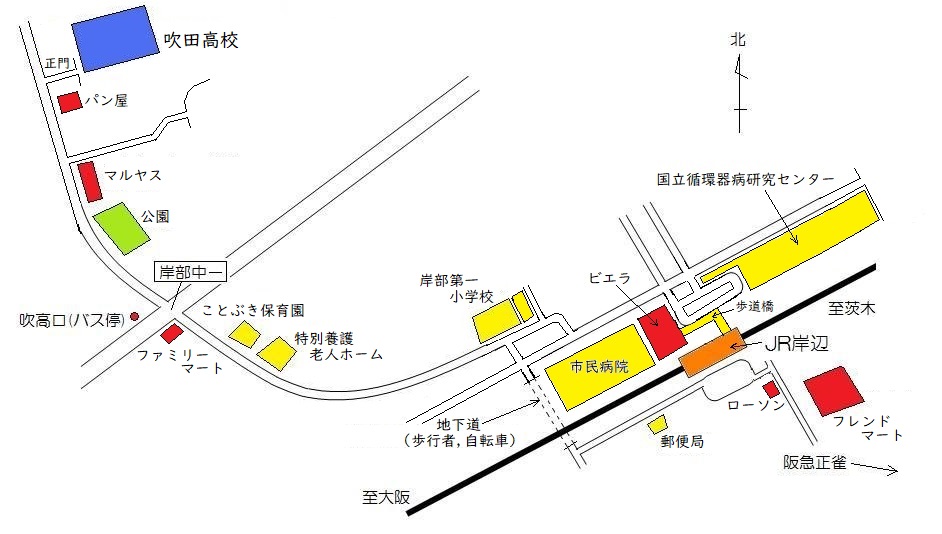 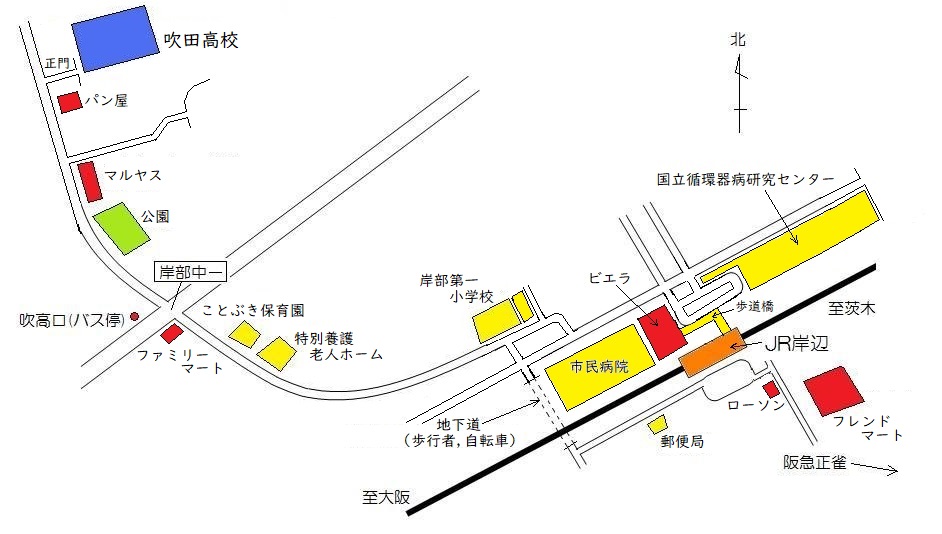 【施設概要】【集合場所】　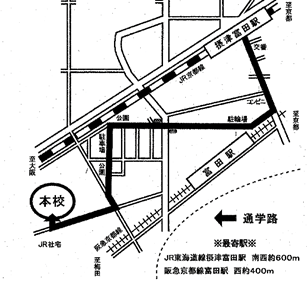 【お申し込み・お問い合わせ先】大阪府都市整備部住宅建築局公共建築室設備課　設備計画グループ（ＥＳＣＯ事業担当）電話　　：06-6210-9799E-mail：kokyokenchiku-g06@sbox.pref.osaka.lg.jp御　社　名部　署　名ご担当者様名連絡先電話番号ご担当者様メールアドレス現地見学会参加希望人数建物名大阪府立吹田高等学校竣工年１９５８年（本館） ～ 1971年（北館（東））　他構造／階数 RC造／地上３階　他延床面積13,740 平方メートル　（敷地内合計）設備概要＜空　　調＞　個別空調　（EHP、GHP）＜照　　明＞　蛍光灯建物名大阪府立高槻支援学校竣工年1966年（小学部高学年棟） ～ 1968年（作業棟）　他構造／階数 RC造／地上３階　他延床面積11,390平方メートル　（敷地内合計）設備概要＜空　　調＞　個別空調　（EHP、GHP）＜照　　明＞　蛍光灯